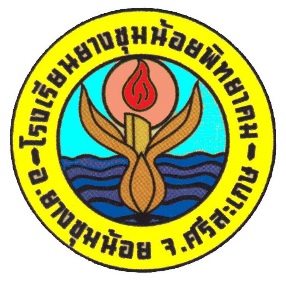 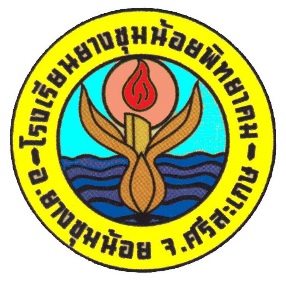 แผนพัฒนาตนเอง ( ID PLAN )ปีการศึกษา  2559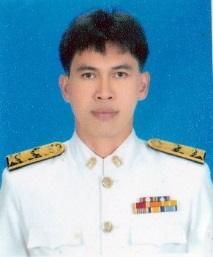 โดยว่าที่ร้อยตรีสุวิช   บุษบงก์ตำแหน่งครู  วิทยฐานะชำนาญการพิเศษโรงเรียนยางชุมน้อยพิทยาคมอำเภอยางชุมน้อย   จังหวัดศรีสะเกษสำนักงานเขตพื้นที่การศึกษามัธยมศึกษา เขต  28กระทรวงศึกษาธิการแผนพัฒนาตนเอง  (ID Plan)โรงเรียนยางชุมน้อยพิทยาคม  อำเภอยางชุมน้อย  จังหวัดศรีสะเกษ**********************************ส่วนที่  1  ข้อมูลส่วนบุคคลชื่อว่าที่ร้อยตรีสุวิช  บุษบงก์      กลุ่มสาระการเรียนรู้ศิลปะตำแหน่ง   ครู  วิทยฐานะ ครู วิทยฐานะครูชำนาญการพิเศษ   วุฒิการศึกษา  ปริญญาโท❍	ปริญญาโท        	วิชาเอกหลักสูตรและการสอน❍	ปริญญาตรี        วิชาเอกดนตรีศึกษาเงินเดือน อันดับ คศ.3   อัตราเงินเดือน   42,330   บาทการปฏิบัติงาน	1.  สอนวิชาศิลปะพื้นฐาน  ชั้นมัธยมศึกษาปีที่3 			จำนวน  12  ชั่วโมง	2.  สอนวิชาศิลปะพื้นฐาน  ชั้นมัธยมศึกษาปีที่5 			จำนวน  6  ชั่วโมง	3.  สอนกิจกรรมลดเวลาเรียนเพิ่มเวลารู้ชั้นมัธยมศึกษาตอนต้น	จำนวน  4  ชั่วโมง	4.  กิจกรรมพัฒนาผู้เรียน นักศึกษาวิชาทหาร  ชั้นมัธยมศึกษาตอนปลาย  จำนวน 1 ชั่วโมง	5.  กิจกรรมชุมนุมดนตรี	  					จำนวน 1 ชั่วโมง		จำนวนชั่วโมงที่สอนใน 1 สัปดาห์	   24   ชั่วโมง		ปฏิบัติหน้าที่ครูประจำชั้น  ชั้นมัธยมศึกษาปีที่ 5/3งานที่ได้รับมอบหมายนอกเหนือจากงานการสอน	1.  หัวหน้างานโสตทัศนูปกรณ์	2.  หัวหน้ากลุ่มสาระการเรียนรู้ศิลปะ	3.  ปฏิบัติหน้าที่ครูประจำชั้น  ชั้นมัธยมศึกษาปีที่ 5/5ผลงาน ที่เกิดจากการปฏิบัติหน้าที่ในตำแหน่งปัจจุบัน (ย้อนหลังไม่เกิน 2 ปี)ส่วนที่  2   รายละเอียดการพัฒนาตนเอง   และ เป้าหมายที่ต้องการ		อนึ่ง  แผนการพัฒนาตนเองฉบับนี้ใช้เป็นแนวทางในการปฏิบัติงานในหน้าที่  ประจำปีการศึกษา  2556  เมื่อสิ้นสุดการดำเนินงานภาคเรียนที่ 1  และภาคเรียนที่ 2  ข้าพเจ้าจะสรุปผลการปฏิบัติงานและจัดทำรายงานผลการปฏิบัติงาน (SAR)  เสนอต่อผู้บริหาร และคณะกรรมการสถานศึกษาต่อไป					      ว่าที่ร้อยตรี							    ( สุวิช  บุษบงก์ )                                                                    ผู้จัดทำแผนพัฒนาตนเอง					      ลงชื่อ 							 (นายเยี่ยม  ธรรมบุตร)					          ผู้อำนวยการโรงเรียนยางชุมน้อยพิทยาคม					      ลงชื่อ  							(นายสถิตย์  สีหะวงษ์)				                  ประธานคณะกรรมการสถานศึกษาขั้นพื้นฐาน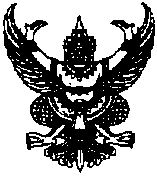 บันทึกข้อตกลงความร่วมมือระหว่างครูและบุคลากรทางการศึกษา  กับผู้อำนวยการโรงเรียนยางชุมน้อยพิทยาคมและประธานคณะกรรมการสถานศึกษาขั้นพื้นฐานโรงเรียนยางชุมน้อยพิทยาคม.................................................บันทึกข้อตกลงความร่วมมือฉบับนี้ทำขึ้น ณ โรงเรียนยางชุมน้อยพิทยาคม  เมื่อวันที่ 16 พฤษภาคม  พ.ศ. 2559  ระหว่างครูและบุคลากรทางการศึกษาโรงเรียนยางชุมน้อยพิทยาคม  กับผู้อำนวยการโรงเรียนยางชุมน้อยพิทยาคม  และประธานคณะกรรมการสถานศึกษาขั้นพื้นฐานโรงเรียนยางชุมน้อยพิทยาคมที่มีเจตจำนงร่วมกันในการยกระดับคุณภาพการศึกษามัธยมศึกษาโรงเรียนยางชุมน้อยพิทยาคม  ประจำปีการศึกษา 2559            ตามแผนปฏิบัติงานรายบุคคล (ID Plan) โดยมีรายละเอียดข้อตกลงความร่วมมือ ดังนี้ข้อ 1.  จะดำเนินการปฏิบัติงานในหน้าที่ที่รับผิดชอบอย่างเป็นระบบ  เพื่อให้บรรลุผลและเกิดประสิทธิภาพสูงสุดตามเป้าหมายที่กำหนดไว้ในแผนปฏิบัติงานรายบุคคล (ID Plan)ข้อ 2.  เมื่อเกิดปัญหาหรืออุปสรรคในการปฏิบัติงานจะรีบเสนอรายงานฝ่ายบริหารเพื่อหาแนวทางแก้ไขและพัฒนาต่อไป  ข้อ 3.  เมื่อสิ้นปีการศึกษาจะมีการประเมิน สรุป และรายงานผลการดำเนินการตามแผนปฏิบัติงานรายบุคคล (ID Plan)  และรายงานโครงการที่รับผิดชอบ  โดยจัดทำเป็นรายงาน 5 บทข้อ 4.  การปรับปรุงแก้ไขและเงื่อนไขข้อตกลงความร่วมมือ	บันทึกข้อตกลงความร่วมมือฉบับนี้อาจมีการปรับปรุงแก้ไขได้หากมีการเปลี่ยนแปลงตามนโยบายของโรงเรียนยางชุมน้อยพิทยาคม  หรือโดยความเห็นชอบร่วมกันของ ครูและบุคลากรทางการศึกษาโรงเรียนโรงเรียนยางชุมน้อยพิทยาคม  กับผู้อำนวยการโรงเรียนและประธานคณะกรรมการสถานศึกษาขั้นพื้นฐานโรงเรียนโรงเรียนยางชุมน้อยพิทยาคม  ทั้งนี้การปรับปรุงแก้ไขให้ทำข้อตกลงตามแบบเช่นเดียวกับข้อตกลงความร่วมมือฉบับนี้ข้อ 5.  การลงนามความร่วมมือ	บันทึกข้อตกลงความร่วมมือนี้ทำขึ้นเป็น 3  ฉบับ  มีข้อความถูกต้องตรงกันแต่ละฝ่ายได้อ่านเข้าใจดีแล้ว  รวมทั้งเพื่อแสดงเจตจำนงและความตั้งใจในการดำเนินการตามบันทึกข้อตกลงความร่วมมือทั้งสองฝ่ายจึงได้ลงลายมือชื่อร่วมกันไว้เป็นหลักฐานและเก็บไว้ฝ่ายละฉบับ     ลงชื่อ                                      คู่สัญญา		     ลงชื่อว่าที่ร้อยตรี                               คู่สัญญา                 (นายเยี่ยม  ธรรมบุตร)    		                                        ( สุวิช  บุษบงก์ )       ผู้อำนวยการโรงเรียนยางชุมน้อยพิทยาคม                        ตำแหน่งครู  วิทยฐานะครูชำนาญการพิเศษ     ลงชื่อ                                        คู่สัญญา		    ลงชื่อ                                         พยาน                  ( นายสถิตย์    สีหะวงษ์ )		                             ( นายสถิตย์     เสาเวียง)    ประธานคณะกรรมการสถานศึกษาขั้นพื้นฐาน                             รองผู้อำนวยการฝ่ายอำนวยการ		      ลงชื่อ                                         พยาน		     ลงชื่อ                                        พยาน                 (นายประเสริฐ  สายลุน)			                  (นางสาวนิตยาพร  อำนวย)       ตำแหน่งครู  วิทยฐานะชำนาญการพิเศษ 	                      รองผู้อำนวยการฝ่ายพัฒนาวิชาการด้านผลงานที่ผ่านมา1. ผลที่เกิดจากการจัดการเรียนรู้-  นักเรียนมีความรู้ความสามารถ  นำความรู้มาพัฒนาตนเองจนทำให้เพิ่มผลสัมฤทธิ์ทางการเรียน  คะแนนสอบ  และคะแนนสอบ O-net เพิ่มขึ้น2. ผลที่เกิดจากการพัฒนาวิชาการนักเรียนมีผลงานการแข่งขันในระดับโรงเรียน  ระดับเขตพื้นที่การศึกษา      ผลที่เกิดกับผู้เรียน-  ผลสัมฤทธิ์ทางการเรียนสูงขึ้น-  ผู้เรียนร้อยละ 80 สนใจศึกษาหาความรู้จากแหล่งเรียนรู้ทั้งใน  และนอกสถานศึกษา-  ผู้เรียนร้อยละ 80  มีกระบวนการคิดวิเคราะห์  คิดวิจารณญาณ  คิดสร้างสรรค์-  ผู้เรียนร้อยละ 80  ทักษะในการทำงาน  ภาคภูมิใจในผลงานมีคุณธรรมจริยธรรม  มีคุณลักษณะที่พึงประสงค์ตามที่ต้องการด้านผลงานที่ผ่านมา   ผลที่เกิดกับสถานศึกษาโรงเรียนมีชื่อเสียง  ผลสัมฤทธิ์ทางการเรียนสูงขึ้น   ผลที่เกิดกับชุมชนผู้ปกครอง ชุมชน  และผู้เกี่ยวข้องเกิดความภาคภูมิใจ  ยอมรับ  และเกิดความศรัทธาประเด็นความต้องการผลงานในปีที่ผ่านมาผลงานที่ต้องการกิจกรรมส่งเสริมคุณภาพผู้เรียน1.  ค่าเฉลี่ยผลสัมฤทธิ์ทางการเรียน2.973.00กิจกรรมการเรียนการสอน    ระดับม.ต้น2.973.00กิจกรรมตามโครงการ   ระดับม.ปลาย3.303.50กิจกรรมสอนเสริม2.  คะแนนวัดผลระดับชาติ (O-net) ม.ต้นกิจกรรมติวสอบO-net    สาระบูรณาการ    มีคะแนนเฉลี่ย    สาระทัศนศิลป์  มีคะแนนเฉลี่ย    สาระดนตรี  มีคะแนนเฉลี่ย    สาระนาฏศิลป์  มีคะแนนเฉลี่ยคะแนนวัดผลระดับชาติ (O-net) ม.ปลาย    สาระบูรณาการ    มีคะแนนเฉลี่ย    สาระทัศนศิลป์  มีคะแนนเฉลี่ย    สาระดนตรี  มีคะแนนเฉลี่ย    สาระนาฏศิลป์  มีคะแนนเฉลี่ย3. ร้อยละของผลการเรียน  0  ร  มสไม่เกินร้อยละ 2ไม่เกินร้อยละ 24. ร้อยละของผลการเรียน  3.00     และ4.00ร้อยละ 85ร้อยละ 865.  สุขภาวะและสุนทรียภาพของผู้เรียนส่งเสริมกิจกรรมเน้นสุขภาวะและสุนทรียภาพของผู้เรียนโดยจัดกิจกรรมเสริมเช่น โครงการงานแข่งขันทักษะต่างๆให้นักเรียนรู้จักตนเอง  ค้นพบตัวเองตามศักยภาพในการจัดการเรียนการสอน มีทักษะอาชีพผลงานนักเรียนกิจกรรมแข่งขันทักษะ  กิจกรรมการแสดงออกประเด็นความต้องการผลงานในปีที่ผ่านมาผลงานที่ต้องการกิจกรรมส่งเสริม6.  คุณธรรม จริยธรรม และค่านิยมที่   พึงประสงค์ของผู้เรียนส่งเริมคุณธรรม จริยธรรมค่านิยมที่ดีงามและคุณลักษณะที่พึงประสงค์ให้นักเรียนสอดแทรกในการจัดการเรียนการสอนส่งเริมคุณธรรม จริยธรรมค่านิยมที่ดีงามและคุณลักษณะที่พึงประสงค์ให้นักเรียนสอดแทรกในการจัดการเรียนการสอนเข้าค่ายคุณธรรม  จริยธรรม  อบรมคุณธรรม  สอดแทรกคุณธรรมในห้องเรียน7.  ความใฝ่รู้และเรียนรู้อย่างต่อเนื่องของผู้เรียนนักเรียนมีความรู้ความสามารถ  นำความรู้มาพัฒนาตนเองจนทำให้เพิ่มผลสัมฤทธิ์ทางการเรียนเพิ่มขึ้นนักเรียนมีความรู้ความสามารถ  นำความรู้มาพัฒนาตนเองจนทำให้เพิ่มผลสัมฤทธิ์ทางการเรียนเพิ่มขึ้น8.  ความสามารถด้านการคิดของผู้เรียนมีการจัดกิจกรรมการเรียนรู้เน้นกระบวนการคิดวิเคราะห์ คิดวิจารณญาณคิดสร้างสรรค์มีการจัดกิจกรรมการเรียนรู้เน้นกระบวนการคิดวิเคราะห์  คิดวิจารณญาณคิดสร้างสรรค์9.  ทักษะในการทำงาน/ปรับตัวอยู่ร่วมผู้อื่นมีการจัดกิจกรรมการเรียนรู้เน้นทักษะในการทำงาน/ปรับตัวอยู่ร่วมผู้อื่นมีการจัดกิจกรรมการเรียนรู้เน้นทักษะในการทำงาน/ปรับตัวอยู่ร่วมผู้อื่น10.  ผลงานนักเรียนระดับจังหวัดได้รับรางวัลเหรียญทอง 9  เหรียญทอง มีผลงานนักเรียนในการแข่งขันทักษะในระดับจังหวัดของกลุ่มสาระ 10 เหรียญ รูปภาพ เกียรติบัตรรายงานโครงการรายงานกิจกรรมการเรียนรู้11.  ผลงานนักเรียนที่สูงกว่าระดับจังหวัด(ระดับภาค)ได้รับรางวัลเหรียญทอง 3  เหรียญทอง มีผลงานนักเรียนในการแข่งขันทักษะสูงกว่าในระดับจังหวัด 3 เหรียญ รูปภาพ เกียรติบัตรรายงานโครงการรายงานกิจกรรมการเรียนรู้คุณภาพการจัดการเรียนการสอน/ครู12.  จำนวนแผนการสอนที่มีคุณภาพจัดทำแผนการจัดการเรียนรู้1วิชาจัดทำแผนการจัดการเรียนรู้2 วิชา อบรม  พัฒนาตนเองในการจัดกิจกรรมการสอนอยู่เรื่อยๆประเด็นความต้องการผลงานในปีที่ผ่านมาผลงานที่ต้องการกิจกรรมส่งเสริม13.  จำนวนสื่อการเรียนการสอนผลิตสื่อการเรียนการสอน ผลิตสื่อการเรียนการสอนผลิตสื่อการเรียนการสอน14.  จำนวนงานวิจัยในชั้นเรียน(ชิ้นงาน)ทำการวิจัยเพื่อพัฒนาการเรียนการสอน1 ชิ้นทำการวิจัยเพื่อพัฒนาการเรียนการสอน 1 ชิ้นรายงานการพัฒนาการเรียนรู้วิจัยในชั้นเรียน15.  การใช้ ICT เพื่อการสอนใช้ ICT เพื่อการสอนใช้ ICT เพื่อการสอนใช้และหาสื่อด้าน ICT เพื่อพัฒนาการสอน16.  รางวัล/ผลงานครูประกวดแข่งขันผลงาน  ประกวดสื่อการเรียนการสอนประกวดแข่งขันผลงาน  ประกวดสื่อการเรียนการสอนประกวดแข่งขันผลงาน  ประกวดสื่อการเรียนการสอน